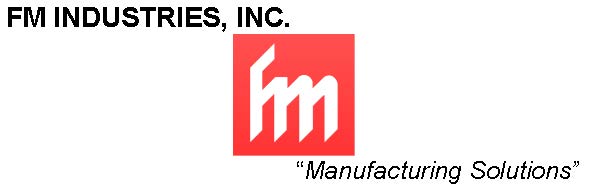 Come join the team at FM Industries!We are hosting an Open House, hiring for the following positions: CNC Machinists/Deburrers/Finishers/Assembly TechsWhen: Saturday, July 23, 2016Time: 8:00am to 11:00amInterviews will be conducted onsiteWhere: 221 Warren Ave Fremont, CA 94539*Applications will be available at the Reception Desk